OBEC RUDLOV, OBECNÝ ÚRAD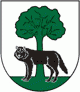 094 35 Rudlov 37                                                            Zverejnenie                                elektronickej adresyV zmysle   rozhodnutia  predsedu Národnej rady Slovenskej republiky z 8. júna 2023 o vyhlásení volieb do Národnej rady Slovenskej republiky na 30. septembra 2023,  obec Rudlov zverejňuje elektronickú (e-mailovú) adresu na doručenie oznámenia o delegovaní člena a náhradníka do  okrskovej volebnej komisie a na doručenie žiadosti o vydanie hlasovacieho preukazu:emailová adresa:  rudlov@obecrudlov.skV Rudlove dňa 21.07.2023                                                                                            Ing. Juraj Vasiľ                                                                                              starosta obce